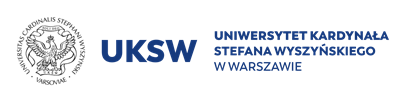 ………………………………………………………….                                      ……………………………………………………….Imię i nazwisko Pracownika                                                                Miejscowość i data……………………………………………………………PESELOŚWIADCZENIE DLA CELÓW KORZYSTANIA Z UPRAWNIEŃ RODZICÓW I OPIEKUNÓWOświadczam, że jestem rodzicem lub opiekunem dziecka (dzieci):……………………………………………………………              …………………………………………………………………Imię i nazwisko, data urodzenia dziecka                    Imię i nazwisko, data urodzenia dziecka………………………………………………………………              ……………………………………………………………………Imię i nazwisko, data urodzenia dziecka                   Imię i nazwisko, data urodzenia dzieckaDotyczy rodzica / opiekuna dziecka do lat 14Niniejszym oświadczam, że         zamierzam /         nie zamierzam korzystać z 2 dni zwolnienia od pracy na opiekę nad dzieckiem do lat 14.Dotyczy rodzica / opiekuna dziecka do lat 4Niniejszym oświadczam, że  Wyrażam zgodę /        nie wyrażam zgody na pracę ponad 8 godzin na dobę, Wyrażam zgodę /         nie wyrażam zgody na pracę w godzinach nadliczbowych, Wyrażam zgodę /         nie wyrażam zgody na pracę w porze nocnej, Wyrażam zgodę /           nie wyrażam zgody na pracę w systemie przerywanego czasu pracy,        Wyrażam zgodę /         nie wyrażam zgody na delegowanie mnie poza stałe miejsce pracy.Zobowiązuję się niezwłoczne powiadomić pracodawcę o każdej zmianie dotyczącej korzystania przeze mnie z powyższych uprawnień. ………………………………………………….podpis Pracownika